FEILDING GREEN PRESCRIPTION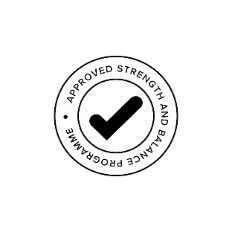 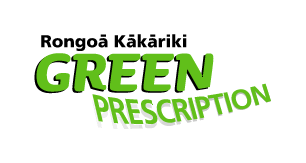 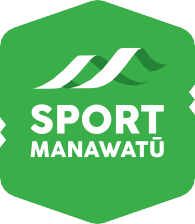 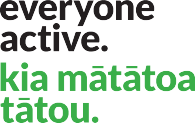 LIFESTYLE PROGRAMME – DAY CLASSSupporting people to lead a healthier lifestyle through group support, physical activity and healthy eating.Venue: St Pauls Church Lounge (Cr Grey and Aorangi Street)	Gold coin donationTerm 1: February - April 2024Feb 8th – Resistance Bands 9-9.30am. Educational Segment 9.30am – 10.30am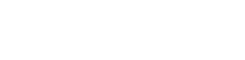 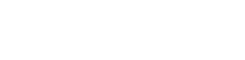 Thursday Feb 1st                               Feb 8th Feb 15th Feb 22nd Feb 29th March 7th March 14th March 21st March 28th April 4th 9.45amCLASS FOCUSWelcome/ GRx journals/goal setting/ tips on getting startedThink Hauora – Here ToitūCLASS FOCUS‘Identifying and managing psychological barriers to lifestyle change’.Presenter: Massey University Psychology team (Joanna)CLASS FOCUSHeart Health‘Know your numbers’.Presenters: Heart FoundationCLASS FOCUS‘Time to Screen’Presenter: Michael(National Bowel Screening Programme)CLASS FOCUSStroke AwarenessPresenter: Nicola (Stroke Foundation)CLASS FOCUS‘Keeping independent and safe at home’.Presenter: Lesley (Enable/Easie Living)CLASS FOCUSTe Ara Rau Access & Choice Service – Mental Wellbeing and Addiction SupportPresenters: Lydia and ShayCLASS FOCUSHealthy Living with DiabetesPresenter: Penny (Diabetes Trust)CLASS FOCUS‘Healthy eating’ choicesPresenter: Diabetes TrustCLASS FOCUSGRADUATION!Evaluation and reflection10.30amLET’S GET ACTIVE! Gym, Walking, Aqua Exercise, Sit and Be Fit (Resistance Bands held at 9.15am prior to class discussion)LET’S GET ACTIVE! Gym, Walking, Aqua Exercise, Sit and Be Fit (Resistance Bands held at 9.15am prior to class discussion)LET’S GET ACTIVE! Gym, Walking, Aqua Exercise, Sit and Be Fit (Resistance Bands held at 9.15am prior to class discussion)LET’S GET ACTIVE! Gym, Walking, Aqua Exercise, Sit and Be Fit (Resistance Bands held at 9.15am prior to class discussion)LET’S GET ACTIVE! Gym, Walking, Aqua Exercise, Sit and Be Fit (Resistance Bands held at 9.15am prior to class discussion)LET’S GET ACTIVE! Gym, Walking, Aqua Exercise, Sit and Be Fit (Resistance Bands held at 9.15am prior to class discussion)LET’S GET ACTIVE! Gym, Walking, Aqua Exercise, Sit and Be Fit (Resistance Bands held at 9.15am prior to class discussion)LET’S GET ACTIVE! Gym, Walking, Aqua Exercise, Sit and Be Fit (Resistance Bands held at 9.15am prior to class discussion)LET’S GET ACTIVE! Gym, Walking, Aqua Exercise, Sit and Be Fit (Resistance Bands held at 9.15am prior to class discussion)11:15amActivities wrap upActivities wrap upActivities wrap upActivities wrap upActivities wrap upActivities wrap upActivities wrap upActivities wrap upActivities wrap up